Программирование на языках ссылочно-объектной моделиКонтрольные задания к выполнению самостоятельной работыПрограммирование на языках ссылочно-объектной модели: Контрольные задания к выполнению самостоятельной работы для студентов направления «Информатика и вычислительная техника» СодержаниеСамостоятельная работаВ рамках самостоятельной работы студентами проектируется и разрабатывается Windows-приложение по варианту на языке C#. После чего студент составляет пояснительную записку о ходе проектирования и результатах разработки, и сдает ее преподавателю в печатном виде.Пояснительной записки должна состоять из следующих пунктов:1 ПОСТАНОВКА ЗАДАЧИ2 РАЗРАБОТКА2.1 Разработка интерфейса Windows-приложения 2.2 Код программы3 ТЕСТИРОВАНИЕ ПРОГРАММЫЗАКЛЮЧЕНИЕБИБЛИОГРАФИЧЕСКИЙ СПИСОКВарианты заданий для самостоятельной работы (НУЖНО ВЫПОЛНИТЬ 5 ВАРИАНТОВ И ОФОРМИТЬ КАК 5 РАЗНЫХ РАБОТ)Вариант 1 (Саня)Создать меню с командами Input, Calc и Exit.При выборе команды Input открывается диалоговое окно, содержащее:• три поля типа TextBox для ввода длин трех сторон треугольника;• группу из двух флажков (Периметр и Площадь) типа CheckBox;• кнопку типа Button.Обеспечить возможность:• ввода длин трех сторон треугольника;• выбора режима с помощью флажков: подсчет периметра и/или площади треугольника.При выборе команды Calc открывается диалоговое окно с результатами. При выборе команды Exit приложение завершается.Вариант 2 (Виталя)Создать меню с командами Size, Color, Paint, Quit.Команда Paint недоступна. При выборе команды Quit приложение завершается.При выборе команды Size открывается диалоговое окно, содержащее:• два поля типа TextBox для ввода длин сторон прямоугольника;• группу из трех флажков (Red, Green, Blue) типа CheckBox;• кнопку типа Button.Обеспечить возможность:• ввода длин сторон прямоугольника в пикселах в поля ввода;• выбора его цвета с помощью флажков.После задания параметров команда Paint становится доступной.При выборе команды Paint в главном окне приложения выводится прямоугольник заданного размера и сочетания цветов или выдается сообщение, если введенные размеры превышают размер окна.Вариант 4 (Надюха)Создать меню с командами Input, Calc, Draw, Exit.При выборе команды Exit приложение завершает работу. При выборе команды Input открывается диалоговое окно, содержащее:• поле ввода типа TextBox с меткой Radius;• группу из двух флажков (Square, Length) типа CheckBox;• кнопку типа Button.Обеспечить возможность:• ввода радиуса окружности;• выбора режима с помощью флажков: подсчет площади круга (Square) и/или длины окружности (Length).При выборе команды Calc открывается окно сообщений с результатами. При выборе команды Draw в центре главного окна выводится круг введенного радиуса или выдается сообщение, что рисование невозможно (если диаметр превышает размеры рабочей области).Вариант 5 (Натаха)Создать меню с командами input, Calc, About.При выборе команды About открывается окно с информацией о разработчике.При выборе команды Input открывается диалоговое окно, содержащее:• три поля ввода типа TextBox с метками Number 1, Number 2, Number 3;• группу из двух флажков (Summ, Least multiple) типа CheckBox;• кнопку типа Button.Обеспечить возможность ввода трех чисел и выбора режима вычислений с помощью флажков: подсчет суммы трех чисел (Summ) и/или наименьшего общего кратного двух первых чисел (Least multiple). При выборе команды Calc открывается диалоговое окно с результатами.Вариант 6 (Димон)Создать меню с командами Input, Calc, Quit.Команда Calc недоступна. При выборе команды Quit приложение завершается.При выборе команды Input открывается диалоговое окно, содержащее:• два поля ввода типа TextBox с метками Number 1, Number 2;• группу из трех флажков (Summa, Max divisor, Multiply) типа CheckBox;• кнопку типа Button.Обеспечить возможность:• ввода двух чисел;• выбора режима вычислений с помощью флажков (можно вычислять в любой комбинации такие величины, как сумма, наибольший общий делитель и произведение двух чисел).При выборе команды Calc открывается окно сообщений с результатами.Образец выполнения задания1 ПОСТАНОВКА ЗАДАЧИНаписать Windows-приложение, заголовок главного окна которого содержит Ф. И. О., группу и номер варианта. В программе должна быть предусмотрена обработка исключений, возникающих из-за ошибочного ввода пользователя.Написать Windows-приложение, которое по заданным в файле исходным данным выводит информацию о компьютерах.Создать меню с командами Choose, Show, Quit.Команда Show недоступна. Команда Quit завершает работу приложения.При запуске приложения из файла читаются исходные данные. Файл необходимо сформировать самостоятельно. Каждая строка файла содержит тип компьютера, цену (price) и емкость жесткого диска (hard drive).При выборе команды Choose открывается диалоговое окно, содержащее:• поле типа TextBox для ввода минимальной емкости диска;• поле типа TextBox для ввода максимальной приемлемой цены;• группу из двух переключателей (Hard drive, Price) типа RadioButton;• OK, Cancel — кнопки типа Button.После ввода всех данных команда меню Show становится доступной. Команда Show открывает диалоговое окно, содержащее список компьютеров, удовлетворяющий введенным ограничениям и упорядоченный по отмеченной характеристике.2 РАЗРАБОТКА2.1 Разработка интерфейса Windows-приложенияДля основной формы проекта задаем следующие свойства:Добавляем на форму элемент управления «MenuStrip» (меню). В это меню добавляем 3 пункта: Choose, Show, Quit.Добавляем на форму элемент интерфейса «Panel» (панель). Для данного элемента задаем следующие свойства: На панели размещаем 3 элемента интерфейса «Label» (метка) со следующими свойствами:Затем на этой же панели размещаем еле 3 метки со следующими свойствами:На форме (вне панели) располагаем элемент управления «TextBox» (поле ввода) со следующими свойствами:В результате получится форма с интерфейсом, изображенным на рисунке: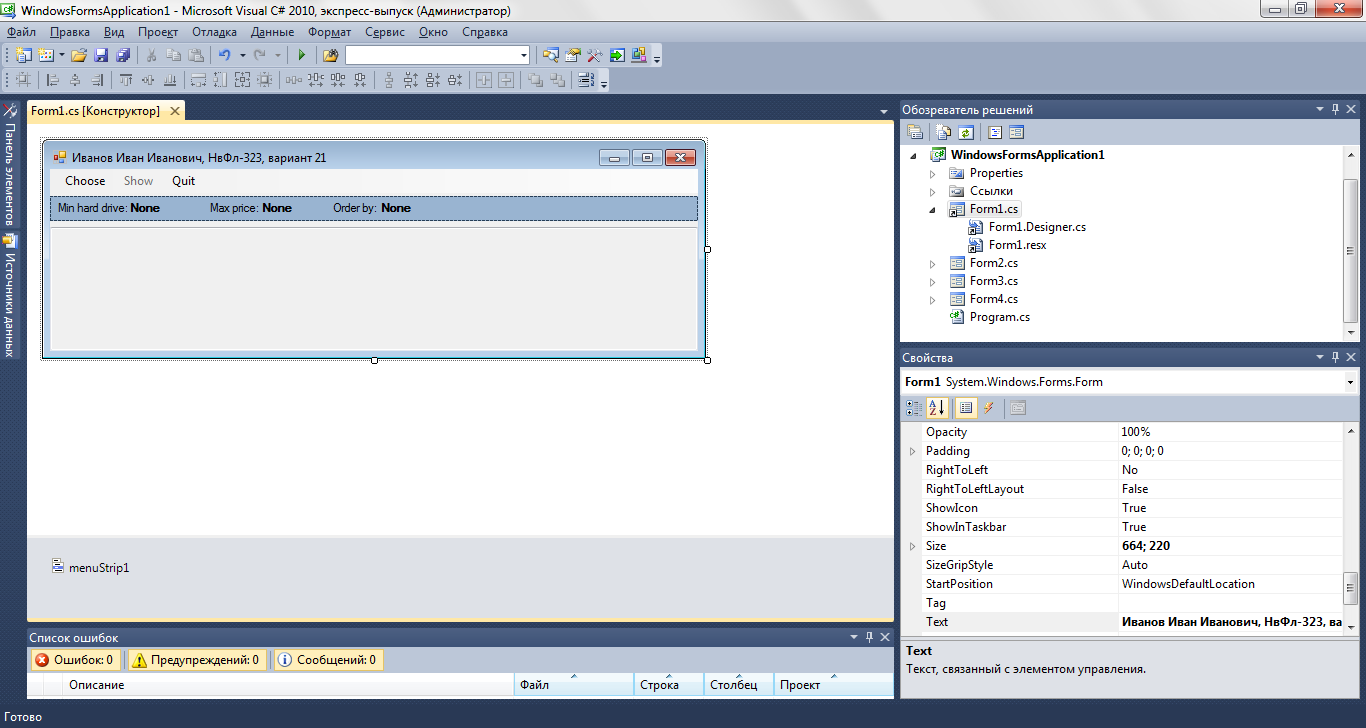 Теперь добавим в проект еще одну форму, которая будет появляться после щелчка по пункту меню «Choose» в главной форме: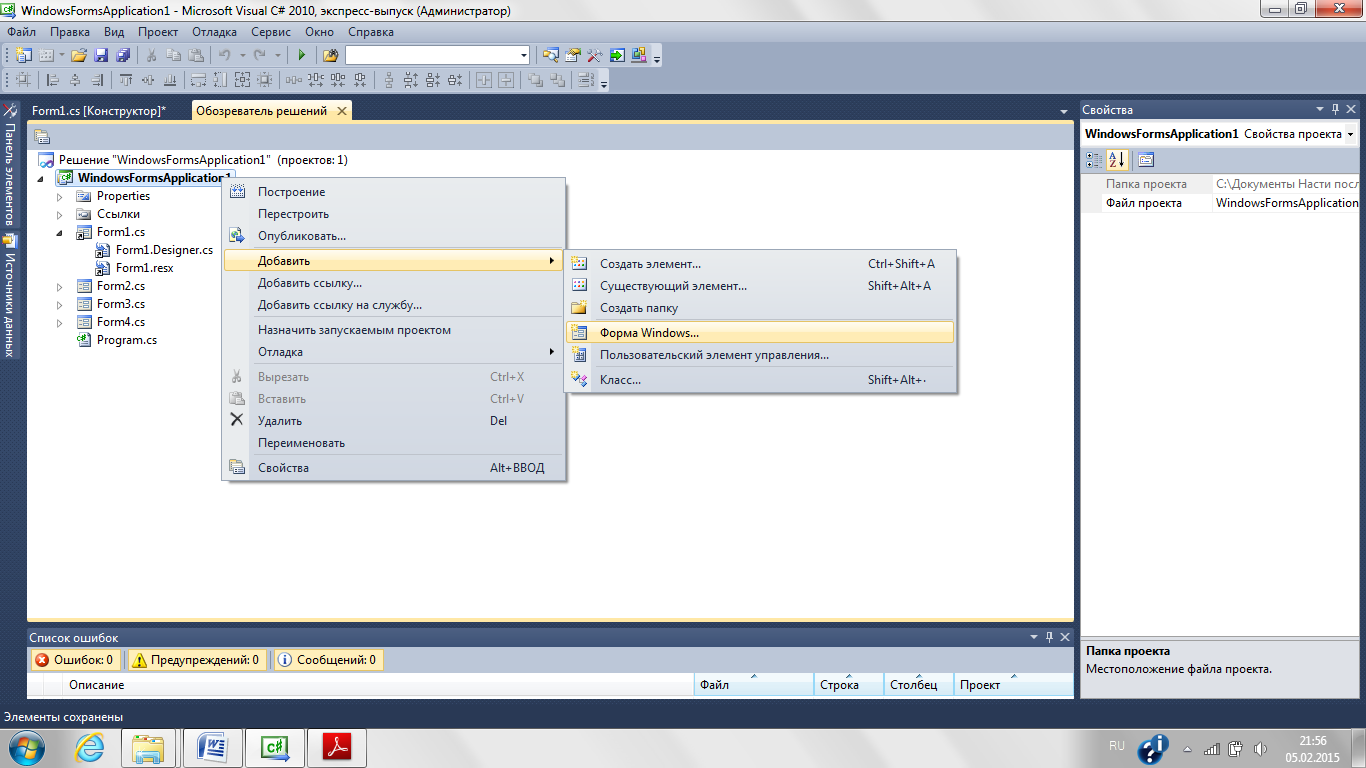 Для новой формы задаем следующие свойства:	Затем на этой форме разместим две метки (Label) со следующими свойствами:На той же форме расположим два поля для ввода (TextBox) со следующими свойствами:Разместим элемент управления «GroupBox» (панель группировки) со следующими свойствами:В группирующей панели разместим два переключателя (RadioButton):Расположим на форме две кнопки (Button) со следующими свойствами:В результате получится форма с интерфейсом, изображенным на рисунке: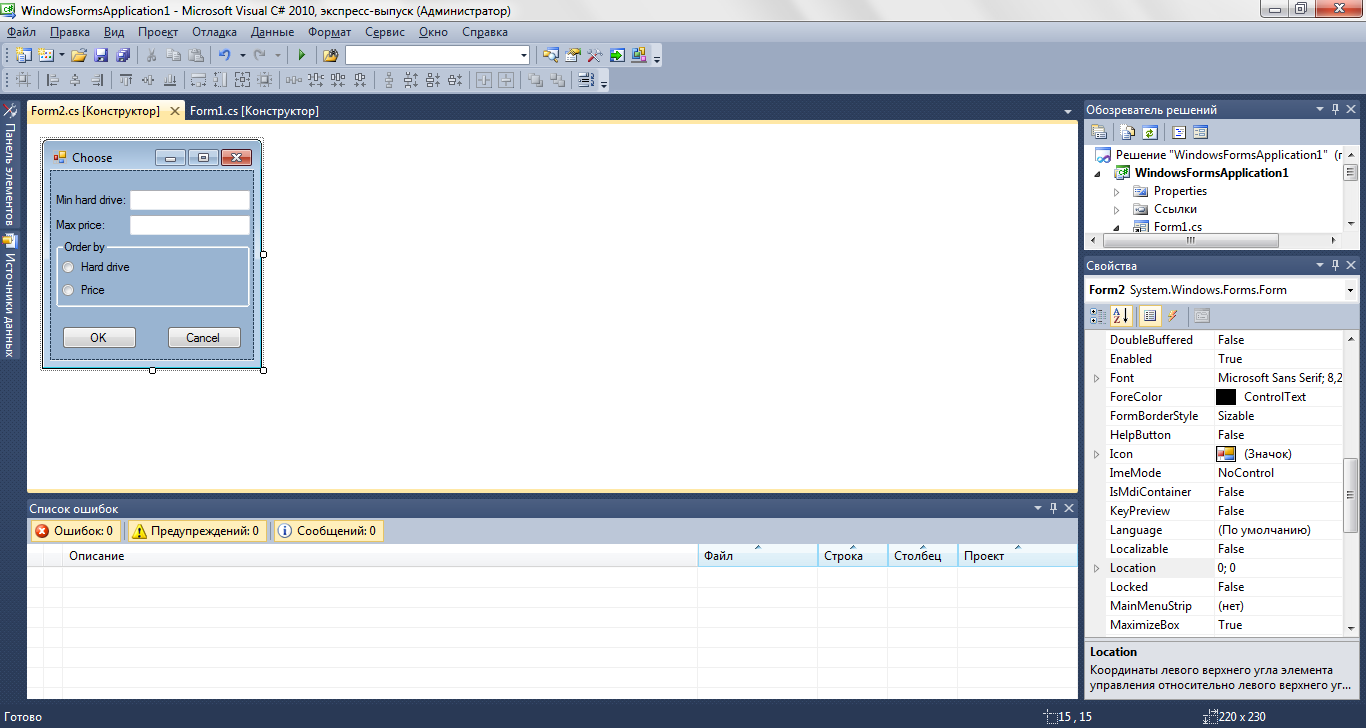 Добавим в проект еще одну форму, которая будет появляться после щелчка по пункту меню «Show» в главной форме: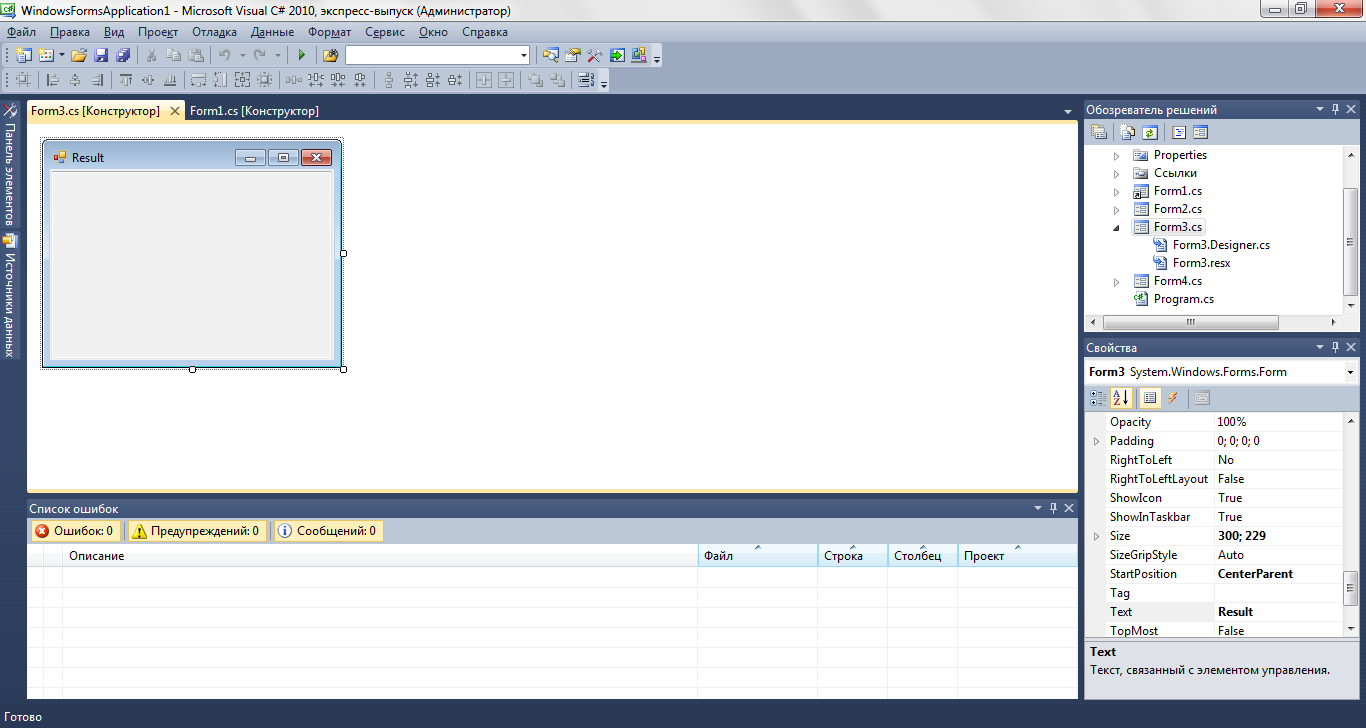 На этой форме расположим поле для ввода (TextBox) со следующими свойствами:Далее добавим в проект форму, которая будет выводить пользователю сообщения при исключениях: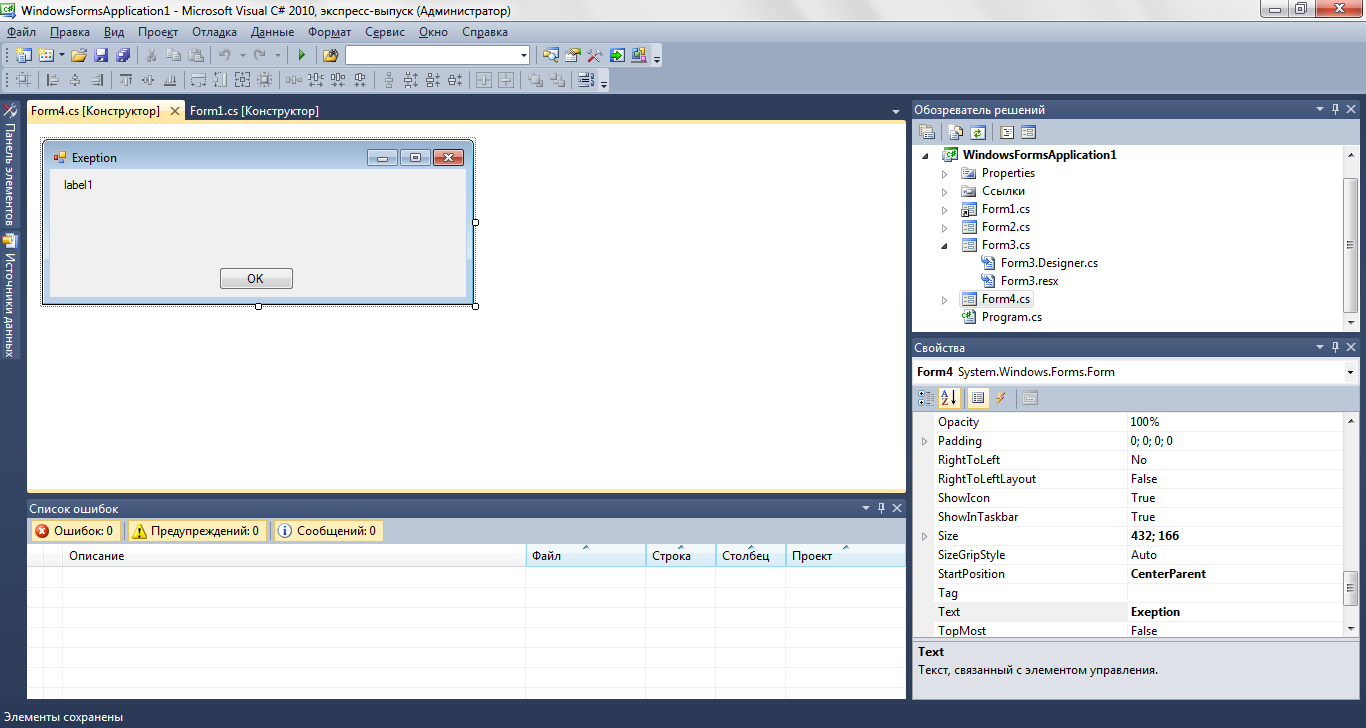 В этой форме разместим метку со свойствами:и кнопку:2.2 Код программы	Код программы в файле «Form1.Designer.cs»:Код в файле «Form1.cs»:	Код программы в файле «Form2.Designer.cs»:Код в файле «Form2.cs»:Код программы в файле «Form3.Designer.cs»:Код в файле «Form3.cs»:	Код программы в файле «Form4.Designer.cs»:Код в файле «Form4.cs»:3 ТЕСТИРОВАНИЕ ПРОГРАММЫ	Файл «DB_PC.txt» с исходными данными: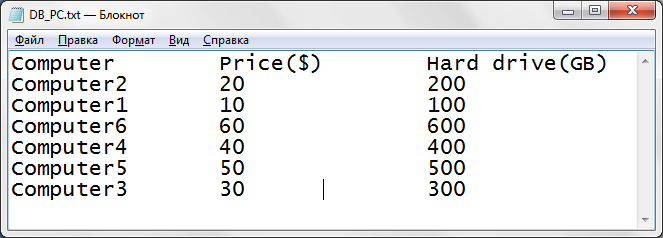 После запуска программы открывается главная форма, в которой будет отображаться исходное содержимое файла: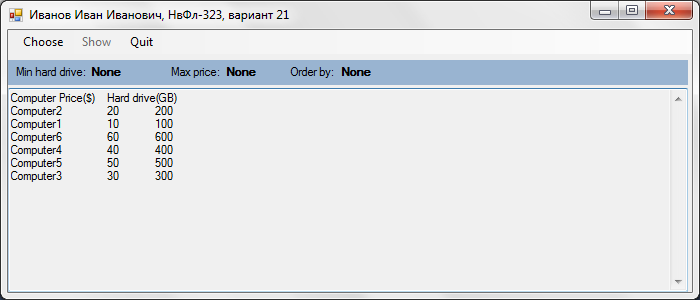 По вызову команды «Choose» из главного меню открывается форма ввода параметров выборки и сортировки. Если заполнить данную форму, например, так: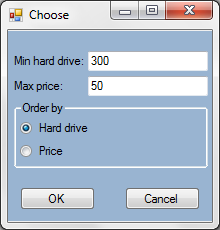 и нажать кнопку «ОК», то в главной форме изменится строка состояния параметров. Если же будет нажата кнопка «Cancel», то в главной форме все останется без изменений. Если все-таки хотя бы один из параметров будет значащим, то пункт меню «Show» станет доступен: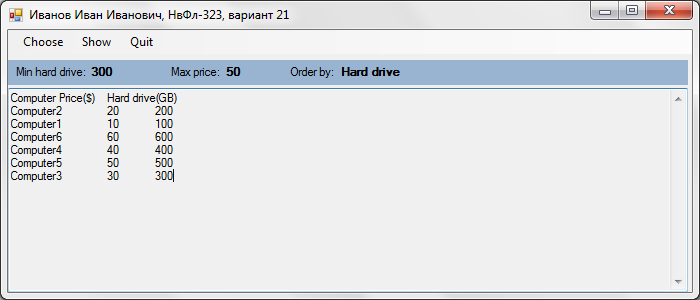 По вызову команды «Show» из главного меню открывается форма c результатом выборки и сортировки по заданным параметрам: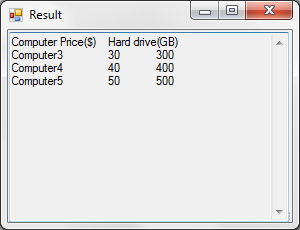 По вызову команды «Quit» из главного меню выход из программы.Если переименовать файл с исходными данными, то при запуске приложения появится диалоговое окно предусмотренное на случай возникновения исключений: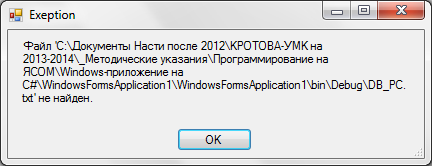 Учебно-методическое и информационное обеспечение дисциплиныОсновная литература:Павловская, Т.А. С#. Программирование на языке высокого уровня. Учебник для вузов. / Т.А. Павловская — СПб.: Питер, 2014. — 
432 с.: ил.Орлов, С.А. Теория и практика языков программирования: Учебник для вузов. Стандарт 3-го поколения. / С.А. Орлов – СПб.: Питер, 2014. – 688 с.: ил.Дополнительная литература:Иванова, Г.С. Объектно- ориентированное программирование: учебник для вузов / Г.С.Иванова, Т.Н.Ничушкина, Е.К.Пугачев. – М.: Изд-во МГТУ им.Н.Э.Баумана, 2004.-320с.: ил.- (Серия Информатика в техническом университете).Павловская, Т.А. С/С ++. Программирование на языке высокого уровня: учебник для вузов /Т.А.Павловская. – СПб.: Питер, 2009.- 461с.: ил. Программное обеспечение Embarcadero RAD Studio 2006Microsoft Visual Studio ExpressБазы данных, информационно-справочные и поисковые системы:Электронный ресурс Национального открытого университета ИНТУИТ www.intuit.ruСвойстваЗначения(Name)Form1Size700; 300StartPositionCenterScreenTextИванов Иван Иванович, НвФл-323, вариант 21СвойстваЗначения(Name)panel1AnchorTop, Left, RightBackColorActiveCaptionLocation0; 30Size680; 25СвойстваЗначения для 1-й меткиЗначения для 2-й меткиЗначения для 3-й метки(Name)Label1Label2Label3Location5; 5160; 5280; 5TextMin hard drive:Max price:Order by:СвойстваЗначения для 4-й меткиЗначения для 5-й меткиЗначения для 6-й метки(Name)LMinHardDriveLMaxPriceLOrderByLocation80; 5215; 5330; 5TextNoneNoneNoneСвойстваЗначения(Name)textBox1AnchorTop, Bottom, Left, RightEnabledTrueLocation0; 58MultilineTrueReadOnlyTrueScrollBarsBothSize680; 204TextСвойстваЗначения(Name)Form2Size220; 230StartPositionCenterParentTextChooseСвойстваЗначения для первой меткиЗначения для второй метки(Name)label1label2Location3; 233; 48TextMin hard drive:Max price:СвойстваЗначения для первого поляЗначения для второго поля(Name)TBMinHardDriveTBMaxPriceAnchorTop, LeftTop, LeftEnabledTrueTrueLocation80; 2080; 45MultilineFalseFalseReadOnlyFalseFalseScrollBarsNoneNoneSize120; 20120; 20TextСвойстваЗначения(Name)GBOrderAnchorTop, LeftLocation6; 70Size194; 67СвойстваЗначения для первого переключателяЗначения для второго переключателя(Name)RBHardDriveRBPriceCheckedFalseFalseLocation6; 186; 41СвойстваЗначения для первой кнопкиЗначения для второй кнопки(Name)ButtonOKButtonCancelDialogResultOKCancelLocation12; 156117; 156Size75; 2375; 23TextOKCancelСвойстваЗначения(Name)Form3Size300; 230StartPositionCenterParentTextResultСвойстваЗначения для первого поля(Name)textBox1AnchorTop, Bottom, Left, RightEnabledTrueLocation1; 2MultilineTrueReadOnlyTrueScrollBarsBothSize280; 190TextСвойстваЗначения(Name)Form4Size432; 166StartPositionCenterParentTextExeptionСвойстваЗначения для метки(Name)label1AnchorTop, Left, RightAutoSizeFalseLocation12; 9Size392; 86Textlabel1СвойстваЗначения для кнопки(Name)button1DialogResultOKLocation169; 98Size75; 23TextOKnamespace WindowsFormsApplication1{    partial class Form1    {        /// <summary>        /// Требуется переменная конструктора.        /// </summary>        private System.ComponentModel.IContainer components = null;        /// <summary>        /// Освободить все используемые ресурсы.        /// </summary>        /// <param name="disposing">истинно, если управляемый ресурс должен быть удален; иначе ложно.</param>        protected override void Dispose(bool disposing)        {            if (disposing && (components != null))            {                components.Dispose();            }            base.Dispose(disposing);        }        #region Код, автоматически созданный конструктором форм Windows        /// <summary>        /// Обязательный метод для поддержки конструктора - не изменяйте        /// содержимое данного метода при помощи редактора кода.        /// </summary>        private void InitializeComponent()        {            this.Label1 = new System.Windows.Forms.Label();            this.menuStrip1 = new System.Windows.Forms.MenuStrip();            this.chooseToolStripMenuItem = new System.Windows.Forms.ToolStripMenuItem();            this.showToolStripMenuItem = new System.Windows.Forms.ToolStripMenuItem();            this.quitToolStripMenuItem = new System.Windows.Forms.ToolStripMenuItem();            this.panel1 = new System.Windows.Forms.Panel();            this.LOrderBy = new System.Windows.Forms.Label();            this.Label3 = new System.Windows.Forms.Label();            this.LMaxPrice = new System.Windows.Forms.Label();            this.Label2 = new System.Windows.Forms.Label();            this.LMinHardDrive = new System.Windows.Forms.Label();            this.textBox1 = new System.Windows.Forms.TextBox();            this.menuStrip1.SuspendLayout();            this.panel1.SuspendLayout();            this.SuspendLayout();            //             // Label1            //             this.Label1.AutoSize = true;            this.Label1.Location = new System.Drawing.Point(5, 5);            this.Label1.Name = "Label1";            this.Label1.Size = new System.Drawing.Size(77, 13);            this.Label1.TabIndex = 6;            this.Label1.Text = "Min hard drive:";            //             // menuStrip1            //             this.menuStrip1.Items.AddRange(new System.Windows.Forms.ToolStripItem[] {            this.chooseToolStripMenuItem,            this.showToolStripMenuItem,            this.quitToolStripMenuItem});            this.menuStrip1.Location = new System.Drawing.Point(0, 0);            this.menuStrip1.Name = "menuStrip1";            this.menuStrip1.Size = new System.Drawing.Size(684, 24);            this.menuStrip1.TabIndex = 8;            this.menuStrip1.Text = "menuStrip1";            //             // chooseToolStripMenuItem            //             this.chooseToolStripMenuItem.Name = "chooseToolStripMenuItem";            this.chooseToolStripMenuItem.Size = new System.Drawing.Size(59, 20);            this.chooseToolStripMenuItem.Text = "Choose";            this.chooseToolStripMenuItem.Click += new System.EventHandler(this.chooseToolStripMenuItem_Click);            //             // showToolStripMenuItem            //             this.showToolStripMenuItem.Enabled = false;            this.showToolStripMenuItem.Name = "showToolStripMenuItem";            this.showToolStripMenuItem.Size = new System.Drawing.Size(48, 20);            this.showToolStripMenuItem.Text = "Show";            this.showToolStripMenuItem.Click += new System.EventHandler(this.showToolStripMenuItem_Click);            //             // quitToolStripMenuItem            //             this.quitToolStripMenuItem.Name = "quitToolStripMenuItem";            this.quitToolStripMenuItem.Size = new System.Drawing.Size(42, 20);            this.quitToolStripMenuItem.Text = "Quit";            this.quitToolStripMenuItem.Click += new System.EventHandler(this.quitToolStripMenuItem_Click);            //             // panel1            //             this.panel1.Anchor = ((System.Windows.Forms.AnchorStyles)(((System.Windows.Forms.AnchorStyles.Top | System.Windows.Forms.AnchorStyles.Left)                        | System.Windows.Forms.AnchorStyles.Right)));            this.panel1.BackColor = System.Drawing.SystemColors.ActiveCaption;            this.panel1.Controls.Add(this.LOrderBy);            this.panel1.Controls.Add(this.Label3);            this.panel1.Controls.Add(this.LMaxPrice);            this.panel1.Controls.Add(this.Label2);            this.panel1.Controls.Add(this.LMinHardDrive);            this.panel1.Controls.Add(this.Label1);            this.panel1.Location = new System.Drawing.Point(0, 30);            this.panel1.Name = "panel1";            this.panel1.Size = new System.Drawing.Size(680, 25);            this.panel1.TabIndex = 9;            //             // LOrderBy            //             this.LOrderBy.AutoSize = true;            this.LOrderBy.Font = new System.Drawing.Font("Microsoft Sans Serif", 8.25F, System.Drawing.FontStyle.Bold, System.Drawing.GraphicsUnit.Point, ((byte)(204)));            this.LOrderBy.Location = new System.Drawing.Point(330, 5);            this.LOrderBy.Name = "LOrderBy";            this.LOrderBy.Size = new System.Drawing.Size(37, 13);            this.LOrderBy.TabIndex = 11;            this.LOrderBy.Text = "None";            //             // Label3            //             this.Label3.AutoSize = true;            this.Label3.Location = new System.Drawing.Point(280, 5);            this.Label3.Name = "Label3";            this.Label3.Size = new System.Drawing.Size(53, 13);            this.Label3.TabIndex = 10;            this.Label3.Text = "Order by: ";            //             // LMaxPrice            //             this.LMaxPrice.AutoSize = true;            this.LMaxPrice.Font = new System.Drawing.Font("Microsoft Sans Serif", 8.25F, System.Drawing.FontStyle.Bold, System.Drawing.GraphicsUnit.Point, ((byte)(204)));            this.LMaxPrice.Location = new System.Drawing.Point(215, 5);            this.LMaxPrice.Name = "LMaxPrice";            this.LMaxPrice.Size = new System.Drawing.Size(37, 13);            this.LMaxPrice.TabIndex = 9;            this.LMaxPrice.Text = "None";            //             // Label2            //             this.Label2.AutoSize = true;            this.Label2.Location = new System.Drawing.Point(160, 5);            this.Label2.Name = "Label2";            this.Label2.Size = new System.Drawing.Size(59, 13);            this.Label2.TabIndex = 8;            this.Label2.Text = "Max price: ";            //             // LMinHardDrive            //             this.LMinHardDrive.AutoSize = true;            this.LMinHardDrive.Font = new System.Drawing.Font("Microsoft Sans Serif", 8.25F, System.Drawing.FontStyle.Bold, System.Drawing.GraphicsUnit.Point, ((byte)(204)));            this.LMinHardDrive.Location = new System.Drawing.Point(80, 5);            this.LMinHardDrive.Name = "LMinHardDrive";            this.LMinHardDrive.Size = new System.Drawing.Size(37, 13);            this.LMinHardDrive.TabIndex = 7;            this.LMinHardDrive.Text = "None";            //             // textBox1            //             this.textBox1.Anchor = ((System.Windows.Forms.AnchorStyles)((((System.Windows.Forms.AnchorStyles.Top | System.Windows.Forms.AnchorStyles.Bottom)                        | System.Windows.Forms.AnchorStyles.Left)                        | System.Windows.Forms.AnchorStyles.Right)));            this.textBox1.Location = new System.Drawing.Point(0, 58);            this.textBox1.Multiline = true;            this.textBox1.Name = "textBox1";            this.textBox1.ReadOnly = true;            this.textBox1.ScrollBars = System.Windows.Forms.ScrollBars.Both;            this.textBox1.Size = new System.Drawing.Size(680, 204);            this.textBox1.TabIndex = 10;            //             // Form1            //             this.AutoScaleDimensions = new System.Drawing.SizeF(6F, 13F);            this.AutoScaleMode = System.Windows.Forms.AutoScaleMode.Font;            this.ClientSize = new System.Drawing.Size(684, 262);            this.Controls.Add(this.textBox1);            this.Controls.Add(this.panel1);            this.Controls.Add(this.menuStrip1);            this.MainMenuStrip = this.menuStrip1;            this.Name = "Form1";            this.StartPosition = System.Windows.Forms.FormStartPosition.CenterScreen;            this.Text = "Иванов Иван Иванович, НвФл-323, вариант 21";            this.menuStrip1.ResumeLayout(false);            this.menuStrip1.PerformLayout();            this.panel1.ResumeLayout(false);            this.panel1.PerformLayout();            this.ResumeLayout(false);            this.PerformLayout();        }        #endregion        private System.Windows.Forms.Label Label1;        private System.Windows.Forms.MenuStrip menuStrip1;        private System.Windows.Forms.ToolStripMenuItem chooseToolStripMenuItem;        private System.Windows.Forms.ToolStripMenuItem showToolStripMenuItem;        private System.Windows.Forms.ToolStripMenuItem quitToolStripMenuItem;        private System.Windows.Forms.Panel panel1;        private System.Windows.Forms.TextBox textBox1;        private System.Windows.Forms.Label LOrderBy;        private System.Windows.Forms.Label Label3;        private System.Windows.Forms.Label LMaxPrice;        private System.Windows.Forms.Label Label2;        private System.Windows.Forms.Label LMinHardDrive;        private string HeadStr;        private struct Computer        {            public string CompType;            public double Price;            public double HardDrive;        };        private Computer[] mas;    }}using System;using System.Collections.Generic;using System.ComponentModel;using System.Data;using System.Drawing;using System.Linq;using System.Text;using System.Windows.Forms;using System.IO;namespace WindowsFormsApplication1{    public partial class Form1 : Form    {        public Form1()        {            InitializeComponent();            LMinHardDrive.Text= "None";            LMaxPrice.Text = "None";            LOrderBy.Text = "None";            try            {                StreamReader f = new StreamReader("DB_PC.txt");                                string s = f.ReadToEnd();                string[] StrLines = s.Split(new char[] { '\n' });                HeadStr = StrLines[0];                int n = StrLines.Count()-1;                mas = new Computer[n];                for (int i = 0; i < n; i++)                {                    string[] Words = StrLines[i+1].Split(new char[] { '\t' });                    mas[i].CompType = Words[0];                    mas[i].Price = Convert.ToDouble(Words[1]);                    mas[i].HardDrive = Convert.ToDouble(Words[2]);                 }                f.Close();                textBox1.Text = s;            }            catch (Exception ex)            {                Form4 FormExeption = new Form4();                FormExeption.label1.Text = ex.Message;                FormExeption.ShowDialog();            }        }        private void quitToolStripMenuItem_Click(object sender, EventArgs e)        {            Form1.ActiveForm.Close();        }        private void chooseToolStripMenuItem_Click(object sender, EventArgs e)        {            Form2 FormChoose = new Form2(); // создание экземпляра класса окна            FormChoose.SMinHardDrive = LMinHardDrive.Text;            FormChoose.SMaxPrice = LMaxPrice.Text;            FormChoose.SOrderBy = LOrderBy.Text;            if (FormChoose.ShowDialog() == DialogResult.OK) // отображение окна            {                LMinHardDrive.Text = FormChoose.SMinHardDrive;                LMaxPrice.Text = FormChoose.SMaxPrice;                LOrderBy.Text = FormChoose.SOrderBy;            }            showToolStripMenuItem.Enabled = (!((LMinHardDrive.Text == "None") && (LMaxPrice.Text == "None") && (LOrderBy.Text == "None")));        }        private void showToolStripMenuItem_Click(object sender, EventArgs e)        {            try            {                Computer[] newmas = new Computer[mas.Count()];                int i=0, j;                bool Flag = false;                for (j = 0; j < mas.Count(); j++)                {                    if (LMinHardDrive.Text != "None" && LMaxPrice.Text != "None")                        Flag = (mas[j].Price <= Convert.ToDouble(LMaxPrice.Text) && mas[j].HardDrive >= Convert.ToDouble(LMinHardDrive.Text));                      else                        if (LMinHardDrive.Text != "None" && LMaxPrice.Text == "None")                            Flag = (mas[j].HardDrive >= Convert.ToDouble(LMinHardDrive.Text));                        else                            if (LMinHardDrive.Text == "None" && LMaxPrice.Text != "None")                                Flag = (mas[j].Price <= Convert.ToDouble(LMaxPrice.Text));                            else                                Flag = false;                    if (Flag)                    {                        newmas[i] = mas[j];                        i++;                    }                }                Computer temp = new Computer();                for (int k = 0; k < i; k++)                    for (j = 0; j < i-1; j++)                        if (LOrderBy.Text == "Price" && newmas[j].Price > newmas[j + 1].Price || LOrderBy.Text == "Hard drive" && newmas[j].HardDrive > newmas[j + 1].HardDrive)                        {                            temp = newmas[j];                            newmas[j] = newmas[j + 1];                            newmas[j + 1]=temp;                        }                Form3 FormResult = new Form3(); // создание экземпляра класса окна                FormResult.textBox1.Text = HeadStr;                for (j = 0; j < i; j++)                    FormResult.textBox1.Text = FormResult.textBox1.Text + "\r\n" + newmas[j].CompType + "\t" + newmas[j].Price + "\t" + newmas[j].HardDrive;                FormResult.ShowDialog();            }            catch (Exception ex)            {                Form4 FormExeption = new Form4();                FormExeption.label1.Text = ex.Message;                FormExeption.ShowDialog();            }        }    }}namespace WindowsFormsApplication1{    partial class Form2    {        /// <summary>        /// Требуется переменная конструктора.        /// </summary>        private System.ComponentModel.IContainer components = null;        /// <summary>        /// Освободить все используемые ресурсы.        /// </summary>        /// <param name="disposing">истинно, если управляемый ресурс должен быть удален; иначе ложно.</param>        protected override void Dispose(bool disposing)        {            if (disposing && (components != null))            {                components.Dispose();            }            base.Dispose(disposing);        }        #region Код, автоматически созданный конструктором форм Windows        /// <summary>        /// Обязательный метод для поддержки конструктора - не изменяйте        /// содержимое данного метода при помощи редактора кода.        /// </summary>        private void InitializeComponent()        {            this.panel1 = new System.Windows.Forms.Panel();            this.GBOrder = new System.Windows.Forms.GroupBox();            this.RBHardDrive = new System.Windows.Forms.RadioButton();            this.RBPrice = new System.Windows.Forms.RadioButton();            this.ButtonCancel = new System.Windows.Forms.Button();            this.label2 = new System.Windows.Forms.Label();            this.ButtonOK = new System.Windows.Forms.Button();            this.label1 = new System.Windows.Forms.Label();            this.TBMaxPrice = new System.Windows.Forms.TextBox();            this.TBMinHardDrive = new System.Windows.Forms.TextBox();            this.panel1.SuspendLayout();            this.GBOrder.SuspendLayout();            this.SuspendLayout();            //             // panel1            //             this.panel1.Anchor = ((System.Windows.Forms.AnchorStyles)((((System.Windows.Forms.AnchorStyles.Top | System.Windows.Forms.AnchorStyles.Bottom)                        | System.Windows.Forms.AnchorStyles.Left)                        | System.Windows.Forms.AnchorStyles.Right)));            this.panel1.BackColor = System.Drawing.SystemColors.ActiveCaption;            this.panel1.Controls.Add(this.GBOrder);            this.panel1.Controls.Add(this.ButtonCancel);            this.panel1.Controls.Add(this.label2);            this.panel1.Controls.Add(this.ButtonOK);            this.panel1.Controls.Add(this.label1);            this.panel1.Controls.Add(this.TBMaxPrice);            this.panel1.Controls.Add(this.TBMinHardDrive);            this.panel1.Location = new System.Drawing.Point(0, 1);            this.panel1.Name = "panel1";            this.panel1.Size = new System.Drawing.Size(204, 190);            this.panel1.TabIndex = 10;            //             // GBOrder            //             this.GBOrder.Controls.Add(this.RBHardDrive);            this.GBOrder.Controls.Add(this.RBPrice);            this.GBOrder.Location = new System.Drawing.Point(6, 70);            this.GBOrder.Name = "GBOrder";            this.GBOrder.Size = new System.Drawing.Size(194, 67);            this.GBOrder.TabIndex = 3;            this.GBOrder.TabStop = false;            this.GBOrder.Text = "Order by";            //             // RBHardDrive            //             this.RBHardDrive.AutoSize = true;            this.RBHardDrive.Location = new System.Drawing.Point(6, 18);            this.RBHardDrive.Name = "RBHardDrive";            this.RBHardDrive.Size = new System.Drawing.Size(74, 17);            this.RBHardDrive.TabIndex = 3;            this.RBHardDrive.TabStop = true;            this.RBHardDrive.Text = "Hard drive";            this.RBHardDrive.UseVisualStyleBackColor = true;            //             // RBPrice            //             this.RBPrice.AutoSize = true;            this.RBPrice.Location = new System.Drawing.Point(6, 41);            this.RBPrice.Name = "RBPrice";            this.RBPrice.Size = new System.Drawing.Size(49, 17);            this.RBPrice.TabIndex = 0;            this.RBPrice.TabStop = true;            this.RBPrice.Text = "Price";            this.RBPrice.UseVisualStyleBackColor = true;            //             // ButtonCancel            //             this.ButtonCancel.DialogResult = System.Windows.Forms.DialogResult.Cancel;            this.ButtonCancel.Location = new System.Drawing.Point(117, 156);            this.ButtonCancel.Name = "ButtonCancel";            this.ButtonCancel.Size = new System.Drawing.Size(75, 23);            this.ButtonCancel.TabIndex = 5;            this.ButtonCancel.Text = "Cancel";            this.ButtonCancel.UseVisualStyleBackColor = true;            //             // label2            //             this.label2.AutoSize = true;            this.label2.Location = new System.Drawing.Point(3, 48);            this.label2.Name = "label2";            this.label2.Size = new System.Drawing.Size(56, 13);            this.label2.TabIndex = 7;            this.label2.Text = "Max price:";            //             // ButtonOK            //             this.ButtonOK.DialogResult = System.Windows.Forms.DialogResult.OK;            this.ButtonOK.Location = new System.Drawing.Point(12, 156);            this.ButtonOK.Name = "ButtonOK";            this.ButtonOK.Size = new System.Drawing.Size(75, 23);            this.ButtonOK.TabIndex = 4;            this.ButtonOK.Text = "OK";            this.ButtonOK.UseVisualStyleBackColor = true;            this.ButtonOK.Click += new System.EventHandler(this.ButtonOK_Click);            //             // label1            //             this.label1.AutoSize = true;            this.label1.Location = new System.Drawing.Point(3, 23);            this.label1.Name = "label1";            this.label1.Size = new System.Drawing.Size(77, 13);            this.label1.TabIndex = 6;            this.label1.Text = "Min hard drive:";            //             // TBMaxPrice            //             this.TBMaxPrice.Location = new System.Drawing.Point(80, 45);            this.TBMaxPrice.Name = "TBMaxPrice";            this.TBMaxPrice.Size = new System.Drawing.Size(120, 20);            this.TBMaxPrice.TabIndex = 1;            //             // TBMinHardDrive            //             this.TBMinHardDrive.Location = new System.Drawing.Point(80, 20);            this.TBMinHardDrive.Name = "TBMinHardDrive";            this.TBMinHardDrive.Size = new System.Drawing.Size(120, 20);            this.TBMinHardDrive.TabIndex = 0;            //             // Form2            //             this.AutoScaleDimensions = new System.Drawing.SizeF(6F, 13F);            this.AutoScaleMode = System.Windows.Forms.AutoScaleMode.Font;            this.ClientSize = new System.Drawing.Size(204, 192);            this.Controls.Add(this.panel1);            this.Name = "Form2";            this.StartPosition = System.Windows.Forms.FormStartPosition.CenterParent;            this.Text = "Choose";            this.Shown += new System.EventHandler(this.Form2_Shown);            this.panel1.ResumeLayout(false);            this.panel1.PerformLayout();            this.GBOrder.ResumeLayout(false);            this.GBOrder.PerformLayout();            this.ResumeLayout(false);        }        #endregion        private System.Windows.Forms.Panel panel1;        private System.Windows.Forms.GroupBox GBOrder;        private System.Windows.Forms.RadioButton RBHardDrive;        private System.Windows.Forms.RadioButton RBPrice;        private System.Windows.Forms.Button ButtonCancel;        private System.Windows.Forms.Label label2;        private System.Windows.Forms.Button ButtonOK;        private System.Windows.Forms.Label label1;        private System.Windows.Forms.TextBox TBMaxPrice;        private System.Windows.Forms.TextBox TBMinHardDrive;        public string SMinHardDrive, SMaxPrice, SOrderBy;    }}using System;using System.Collections.Generic;using System.ComponentModel;using System.Data;using System.Drawing;using System.Linq;using System.Text;using System.Windows.Forms;namespace WindowsFormsApplication1{    public partial class Form2 : Form    {        public Form2()        {            InitializeComponent();        }        private void ButtonOK_Click(object sender, EventArgs e)        {            SMinHardDrive=TBMinHardDrive.Text;            if (SMinHardDrive == "") SMinHardDrive = "None";            SMaxPrice = TBMaxPrice.Text;            if (SMaxPrice == "") SMaxPrice = "None";            SOrderBy = "None";            if (RBHardDrive.Checked)                SOrderBy = "Hard drive";            else               if (RBPrice.Checked)                SOrderBy = "Price";        }        private void Form2_Shown(object sender, EventArgs e)        {             if (SMinHardDrive == "None")                TBMinHardDrive.Text = "";            else                TBMinHardDrive.Text = SMinHardDrive;            if (SMaxPrice == "None")                TBMaxPrice.Text = "";            else                TBMaxPrice.Text = SMaxPrice;            if (SOrderBy == "Hard drive")                RBHardDrive.Checked = true;            else if (SOrderBy == "Price")                RBPrice.Checked = true;        }    }}namespace WindowsFormsApplication1{    partial class Form3    {        /// <summary>        /// Требуется переменная конструктора.        /// </summary>        private System.ComponentModel.IContainer components = null;        /// <summary>        /// Освободить все используемые ресурсы.        /// </summary>        /// <param name="disposing">истинно, если управляемый ресурс должен быть удален; иначе ложно.</param>        protected override void Dispose(bool disposing)        {            if (disposing && (components != null))            {                components.Dispose();            }            base.Dispose(disposing);        }        #region Код, автоматически созданный конструктором форм Windows        /// <summary>        /// Обязательный метод для поддержки конструктора - не изменяйте        /// содержимое данного метода при помощи редактора кода.        /// </summary>        private void InitializeComponent()        {            this.textBox1 = new System.Windows.Forms.TextBox();            this.SuspendLayout();            //             // textBox1            //             this.textBox1.Anchor = ((System.Windows.Forms.AnchorStyles)((((System.Windows.Forms.AnchorStyles.Top | System.Windows.Forms.AnchorStyles.Bottom)                        | System.Windows.Forms.AnchorStyles.Left)                        | System.Windows.Forms.AnchorStyles.Right)));            this.textBox1.Location = new System.Drawing.Point(1, 2);            this.textBox1.Multiline = true;            this.textBox1.Name = "textBox1";            this.textBox1.ReadOnly = true;            this.textBox1.ScrollBars = System.Windows.Forms.ScrollBars.Both;            this.textBox1.Size = new System.Drawing.Size(280, 190);            this.textBox1.TabIndex = 0;            //             // Form3            //             this.AutoScaleDimensions = new System.Drawing.SizeF(6F, 13F);            this.AutoScaleMode = System.Windows.Forms.AutoScaleMode.Font;            this.ClientSize = new System.Drawing.Size(284, 192);            this.Controls.Add(this.textBox1);            this.Name = "Form3";            this.StartPosition = System.Windows.Forms.FormStartPosition.CenterParent;            this.Text = "Result";            this.ResumeLayout(false);            this.PerformLayout();        }        #endregion        public System.Windows.Forms.TextBox textBox1;    }}using System;using System.Collections.Generic;using System.ComponentModel;using System.Data;using System.Drawing;using System.Linq;using System.Text;using System.Windows.Forms;namespace WindowsFormsApplication1{    public partial class Form3 : Form    {        public Form3()        {            InitializeComponent();        }    }}namespace WindowsFormsApplication1{    partial class Form4    {        /// <summary>        /// Требуется переменная конструктора.        /// </summary>        private System.ComponentModel.IContainer components = null;        /// <summary>        /// Освободить все используемые ресурсы.        /// </summary>        /// <param name="disposing">истинно, если управляемый ресурс должен быть удален; иначе ложно.</param>        protected override void Dispose(bool disposing)        {            if (disposing && (components != null))            {                components.Dispose();            }            base.Dispose(disposing);        }        #region Код, автоматически созданный конструктором форм Windows        /// <summary>        /// Обязательный метод для поддержки конструктора - не изменяйте        /// содержимое данного метода при помощи редактора кода.        /// </summary>        private void InitializeComponent()        {            this.label1 = new System.Windows.Forms.Label();            this.button1 = new System.Windows.Forms.Button();            this.SuspendLayout();            //             // label1            //             this.label1.Anchor = ((System.Windows.Forms.AnchorStyles)(((System.Windows.Forms.AnchorStyles.Top | System.Windows.Forms.AnchorStyles.Left)                        | System.Windows.Forms.AnchorStyles.Right)));            this.label1.Location = new System.Drawing.Point(12, 9);            this.label1.Name = "label1";            this.label1.Size = new System.Drawing.Size(392, 86);            this.label1.TabIndex = 0;            this.label1.Text = "label1";            //             // button1            //             this.button1.DialogResult = System.Windows.Forms.DialogResult.OK;            this.button1.Location = new System.Drawing.Point(169, 98);            this.button1.Name = "button1";            this.button1.Size = new System.Drawing.Size(75, 23);            this.button1.TabIndex = 1;            this.button1.Text = "OK";            this.button1.UseVisualStyleBackColor = true;            //             // Form4            //             this.AutoScaleDimensions = new System.Drawing.SizeF(6F, 13F);            this.AutoScaleMode = System.Windows.Forms.AutoScaleMode.Font;            this.ClientSize = new System.Drawing.Size(416, 128);            this.Controls.Add(this.button1);            this.Controls.Add(this.label1);            this.Name = "Form4";            this.StartPosition = System.Windows.Forms.FormStartPosition.CenterParent;            this.Text = "Exeption";            this.ResumeLayout(false);        }        #endregion        private System.Windows.Forms.Button button1;        public System.Windows.Forms.Label label1;    }}using System;using System.Collections.Generic;using System.ComponentModel;using System.Data;using System.Drawing;using System.Linq;using System.Text;using System.Windows.Forms;namespace WindowsFormsApplication1{    public partial class Form4 : Form    {        public Form4()        {            InitializeComponent();        }    }}